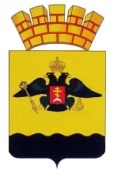 РАСПОРЯЖЕНИЕГОРОДСКОЙ ДУМЫ МУНИЦИПАЛЬНОГО ОБРАЗОВАНИЯГОРОД  НОВОРОССИЙСКот 9 ноября 2017 года 								      № 100-ркг. НовороссийскО признании утратившим силу распоряжения городской Думы муниципального образования город Новороссийск от 4 февраля 2016 года № 08/1-рк «Об утверждении Положения о комиссии городской Думы муниципального образования город Новороссийск по контролю за достоверностью сведений о доходах, расходах, об имуществе и обязательствах имущественного характера, представляемых депутатами городской Думы муниципального образования город Новороссийск»На основании протеста исполняющего обязанности прокурора города Новороссийска О.В. Сушкова от 13 октября 2017 года № 7/2-5770-2017, в соответствии с Федеральным законом Российской Федерации                        от 25 декабря 2008 года № 273-ФЗ «О противодействии коррупции», Законом Краснодарского края от 25 июля 2017 года № 3655-КЗ «О порядке представления гражданами, претендующими на замещение муниципальных должностей, и лицами, замещающими муниципальные должности, сведений о своих доходах, расходах, об имуществе и обязательствах имущественного характера, а также о доходах, расходах, об имуществе и обязательствах имущественного характера своих супруг (супругов) и несовершеннолетних детей», Законом Краснодарского края от 25 июля 2017 года № 3653-КЗ «О порядке осуществления проверки достоверности и полноты сведений о доходах, расходах, об имуществе и обязательствах имущественного характера, представляемых гражданами, претендующими на замещение муниципальных должностей, и лицами, замещающими муниципальные должности», пунктами 3.48.1., 3.48.2., 3.48.3. Положения об управлении контроля, профилактики коррупционных и иных правонарушений администрации Краснодарского края, утвержденного Постановлением главы администрации (губернатора) Краснодарского края от 22 февраля 2017 года № 117 (в редакции от 6 сентября 2017 года № 662), руководствуясь        статьей 27 Устава муниципального образования город Новороссийск: Протест исполняющего обязанности прокурора города Новороссийска  О.В. Сушкова от 13 октября 2017 года № 7/2-5770-2017 на распоряжение городской Думы муниципального образования город Новороссийск от 4 февраля 2016 года № 08/1-рк «Об утверждении Положения о комиссии городской Думы муниципального образования город Новороссийск по контролю за достоверностью сведений о доходах, расходах, об имуществе и обязательствах имущественного характера, представляемых депутатами городской Думы муниципального образования город Новороссийск» удовлетворить.Признать утратившими силу распоряжения городской Думы муниципального образования город Новороссийск:2.1.	от 4 февраля 2016 года № 08/1-рк «Об утверждении Положения о комиссии городской Думы муниципального образования город Новороссийск по контролю за достоверностью сведений о доходах, расходах, об имуществе и обязательствах имущественного характера, представляемых депутатами городской Думы муниципального образования город Новороссийск»;2.2.	от 12 февраля 2016 года № 09/2-рк «Об утверждении состава комиссии городской Думы муниципального образования город Новороссийск по контролю за достоверностью сведений о доходах, расходах, об имуществе и обязательствах имущественного характера, представляемых депутатами городской Думы муниципального образования город Новороссийск»;2.3.	от 15 декабря 2016 года № 100-рк «О внесении изменений в Положение о комиссии городской Думы муниципального образования город Новороссийск по контролю за достоверностью сведений о доходах, расходах, об имуществе и обязательствах имущественного характера, представляемых депутатами городской Думы муниципального образования город Новороссийск, утвержденное распоряжением председателя городской Думы муниципального образования город Новороссийск от 4 февраля 2016 года   № 08/1-рк»;2.4.	от 24 января 2017 года № 05-рк «О внесении изменений в Положение о комиссии городской Думы муниципального образования город Новороссийск по контролю за достоверностью сведений о доходах, расходах, об имуществе и обязательствах имущественного характера, представляемых депутатами городской Думы муниципального образования город Новороссийск, утвержденное распоряжением председателя городской Думы муниципального образования город Новороссийск от 4 февраля 2016 года   № 08/1-рк»;2.5.	от 24 января 2017 года № 06-рк «О внесении изменений в распоряжение председателя городской Думы муниципального образования город Новороссийск от 12 февраля 2016 года № 09/2-рк».3.	Опубликовать настоящее распоряжение на официальном сайте администрации и городской Думы муниципального образования город Новороссийск.4.	Контроль за выполнением настоящего распоряжения возложить на начальника управления делами городской Думы А.Ф. Коваленко. 5.	Настоящее распоряжение вступает в силу со дня его принятия. Председатель городской Думы                                                        А.В. Шаталов